Утверждаю:
МДОБУ №27 
_____________________ С.С. Каширская
«______»____________________ 2018г.
Заведующая Приказ _______  от ______.20__ 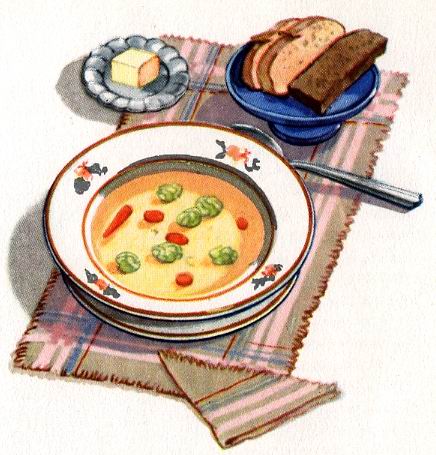                                                              ПРЕДВАРИТЕЛЬНОЕ 10 –ДНЕВНОЕ МЕНЮ НА  ЗИМНЕ-ВЕСЕННИЙ     ПЕРИОД В МДОБУ №27                                                                                                                     ПЕРВАЯ    НЕДЕЛЯ САДУтверждаю:
Заведующая МДОБУ №27
_____________________ С.С. Каширская
«______»____________________ 2018г.
Приказ _______  от ______.20__    ПРЕДВАРИТЕЛЬНОЕ 10 –ДНЕВНОЕ МЕНЮ НА  ЗИМНЕ-ВЕСЕННИЙ     ПЕРИОД В МДОБУ №27                         ВТОРАЯ    НЕДЕЛЯ САДПонедельникВторникСредаЧетвергПятницаЗАВТР
А
КЯйцо отварное. Икра кабачковая.Чай  сахаром. Бутерброд с маслом, сыромКаша пшенная молочная. Какао. Бутерброд с маслом, сыром.Каша гречневая молочная.Кофейный напиток.Бутерброд с маслом, сыром. Запеканка творожная с повидлом.Какао.Бутерброд с маслом, сыром.Каша манная молочная.Кофейный напиток.Бутерброд с маслом, сыром. Второй завтракСок.Кондитерское изделиеКефир.Кондитерское изделие	КиселекКефир.Кондитерское изделиеСок.Кондитерское изделиеОБ
ЕДИкра свекольная.Суп овощной со сметаной.Жаркое по-домашнему.Компот из сухофруктов .ХлебИкра морковная. Суп гороховый. Котлета рыбная. Пюре картофельное.Компот из сухофруктов.  Хлеб.Квашенная капуста.Суп с рыбными консервами.Оладьи печеночные.Макароны отварные.Компот из сухофруктов.Хлеб.Квашенная капуста.Суп вермишелевый на курином бульоне.Плов из птицы.Компот из фруктов. ХлебСуп с гречневой крупой.Тушенная капуста с говядиной.Кисель.ХлебПО
Л
Д
Н
ИКЗапеканка творожная с повидлом.Кофейный напиток.Фрукты.Булочка с повидлом или изюмом. Чай с сахаром.Фрукты.Рагу овощное. Чай. Фрукты.Суп молочный с макаронами.Чай.Фрукты.Оладьи со сгущенкой.Чай.Фрукты.ПонедельникВторникСредаЧетвергПятницаЗАВТР
А
КЯйцо отварное. Икра кабачковая.Зеленый горошек.Чай. Бутерброд с маслом, сыромКаша пшеничная молочная. Какао. Бутерброд с маслом, сыромКаша манная   молочнаяКофейный напитокБутерброд с маслом, сыромКаша рисовая молочная Какао  н а молоке.Бутерброд с маслом, сыромОмлет с зел горошкомКабачковая икраКофейный на молоке.Бутерброд с маслом, сыромВторой завтракСок.Кондитерское изделиеКефир.Кондитерское изделие	КиселекКефир. Кондитерское изделиеСок.Кондитерское изделиеОБ
ЕДИкра морковная.Борщ со сметаной.Оладьи печеночные со сметанным соусом.Рис отварной.Компот из сухофруктов. ХлебИкра свекольная. Рассольник со сметаной. Тефтеля из говядины.Картофельное пюре.Компот из сухоф. Хлеб. Салат из квашеной капусты.Свекольник со сметаной. Гуляш. Гречка отварная.Компот из сухофруктов.Хлеб.Квашенная капуста Суп на курином бульоне с клецками.Котлеты из птицы.Макароны отварные.Компот из фруктов. ХлебИкра свекольная.Суп с мясными фрикадельками.Тушенная рыба с овощами. Пюре картофельное.Кисель. ХлебПО
Л
Д
НИКЗапеканка творожная с повидлом.Кофейный напиток.Фрукты.Оладьи со сгущенкой.Чай.ФруктыРагу овощное.Чай.Фрукты. Сосиска отварная. Капуста тушеная.Чай.Фрукты.Каша молочная геркулесовая.ЧайФрукты.